PHỤ LỤC ĐỀ NGHỊ SỬA ĐỔI THÔNG TIN KHÁCH HÀNG, TÀI KHOẢN THANH TOÁNĐính kèm Giấy đề nghị …………………………………….…….……………….. do Khách hàng ký ngày………./………./……… (“Giấy đề nghị”)HƯỚNG DẪN SỬ DỤNG MẪU BIỂUTRƯỜNG HỢP ÁP DỤNG:Mẫu biểu này áp dụng cho trường hợp Khách hàng có sự thay đổi thông tin Khách hàng, TKTT. Mẫu biểu này chỉ được sử dụng là Phụ lục của Giấy đề nghị đăng ký dịch vụ.PHẦN NỘI DUNG Phần dành cho Khách hàng – Chủ tài khoản: Trường hợp Khách hàng đăng ký thay đổi thông tin nhận biết khách hàng khác và/hoặc thông tin FATCA thì đề nghị Khách hàng cung cấp thông tin theo mẫu biểu MB03.HDM-PC.RT.NB01 ban hành kèm theo Hướng dẫn mẫu biểu số 39/2023/HDM-TGĐ, đồng thời thu thập đầy đủ hồ sơ, tài liệu xác minh thông tin nhận biết khách hàng theo Quy định 30/2023/QĐi-TGĐ và/hoặc các văn bản sửa đổi, bổ sung, thay thế do VPBank ban hành từng thời kỳ.Phần đăng ký thông tin thay đổi tài khoản Khách hàng: Hướng dẫn Khách hàng chỉ kê khai những nội dung thay đổi.Lưu ý: Trường hợp thay đổi thông tin Chi Nhánh/Văn phòng Đại diện thì sửa đổi nội dung như sau:Tại Phần A, Mục I: Thay đổi tiêu đề và nội dung Mục I bằng nội dung sau:“ĐĂNG KÝ THAY ĐỔI THÔNG TIN CHI NHÁNH/VĂN PHÒNG ĐẠI DIỆN”Phần đăng ký thay đổi thông tin, chữ ký sử dụng tài khoản của Đại diện hợp pháp của Chủ tài khoản, Kế toán trưởng/Phụ trách kế toán, Người được Kế toán trưởng/Phụ trách kế toán ủy quyền: Hướng dẫn Khách hàng kê khai, tích lựa chọn những nội dung thay đổi và/hoặc đăng ký mới và/hoặc hủy bỏ.Trường hợp đăng ký mới (bổ sung thêm mới) Đại diện theo ủy quyền của Chủ tài khoản (so với thông tin hiện có trên mẫu biểu) hoặc đăng ký mới (bổ sung thêm mới) Người được ủy quyền của Kế toán trưởng/Phụ trách kế toán (so với thông tin hiện có trên mẫu biểu) thì đơn vị có thể chủ động bổ sung thêm thông tin tương ứng với các thông tin theo mẫu biểu hiện hành của VPBank.Phần đăng ký thay đổi mẫu dấu: Hướng dẫn Khách hàng đăng ký mẫu dấu mới của Khách hàng.Phần đăng ký thay đổi thông tin dịch vụ tài khoản: Hướng dẫn Khách hàng lựa chọn và tích chính xác vào ô lựa chọnThông tin về đăng ký người giao nhận hồ sơ, chứng từ: Hướng dẫn Khách hàng kê khai chính xác và tích vào ô lựa chọn chính xác.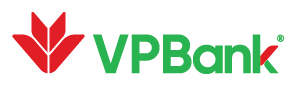 Hội Sở chínhSố 89 Láng Hạ, Đống Đa, Hà NộiĐT: (84.24) 39288869      Fax: (84.24) 39288867Swift: VPBKVNVX      Website:www.vpbank.com.vnA. PHẦN DÀNH CHO KHÁCH HÀNGI. ĐĂNG KÝ THAY ĐỔI THÔNG TIN KHÁCH HÀNGTên mới: ………………………………………….……………………………………………………………………………….………….……………………………ĐKDN/ĐKKD/QĐTL: ……………………………..………..…………… Ngày đăng ký/thành lập: …………………………………Nơi cấp: ………………………………………………….……… Đăng ký thay đổi lần …………… ngày ……………………………………Mã số thuế: ……………………………………………………………………………………………………………………………………….………..……………Điện thoại cố định: ……………………………………………………….. Fax: …………………………………………………….…………..……..…Điện thoại di động: ………………………………………….…………… Email: ………………………………………………..……..…….…………(sử dụng để nhận các thông báo từ VPBank)Địa chỉ trụ sở chính mới: ………………………………………………………………………………………………………………………………………Địa chỉ giao dịch mới:  …………………………………………………………………………………………………….……………………………………Lĩnh vực kinh doanh: ………………………………………………………………………………………………………..……………………………………II. ĐĂNG KÝ THAY ĐỔI THÔNG TIN, CHỮ KÝ SỬ DỤNG TÀI KHOẢN CỦA ĐẠI DIỆN HỢP PHÁP CỦA CHỦ TÀI KHOẢN (NHÓM CHỮ KÝ THỨ NHẤT)II. ĐĂNG KÝ THAY ĐỔI THÔNG TIN, CHỮ KÝ SỬ DỤNG TÀI KHOẢN CỦA ĐẠI DIỆN HỢP PHÁP CỦA CHỦ TÀI KHOẢN (NHÓM CHỮ KÝ THỨ NHẤT)II. ĐĂNG KÝ THAY ĐỔI THÔNG TIN, CHỮ KÝ SỬ DỤNG TÀI KHOẢN CỦA ĐẠI DIỆN HỢP PHÁP CỦA CHỦ TÀI KHOẢN (NHÓM CHỮ KÝ THỨ NHẤT)II. ĐĂNG KÝ THAY ĐỔI THÔNG TIN, CHỮ KÝ SỬ DỤNG TÀI KHOẢN CỦA ĐẠI DIỆN HỢP PHÁP CỦA CHỦ TÀI KHOẢN (NHÓM CHỮ KÝ THỨ NHẤT)II. ĐĂNG KÝ THAY ĐỔI THÔNG TIN, CHỮ KÝ SỬ DỤNG TÀI KHOẢN CỦA ĐẠI DIỆN HỢP PHÁP CỦA CHỦ TÀI KHOẢN (NHÓM CHỮ KÝ THỨ NHẤT)Lưu ý: Thông tin Số thị thực nhập cảnh, ngày hết hạn, nơi cấp, Địa chỉ cư trú nước ngoài áp dụng đối với Người nước ngoài/Người không quốc tịch/Người có từ 2 quốc tịch trở lênLưu ý: Thông tin Số thị thực nhập cảnh, ngày hết hạn, nơi cấp, Địa chỉ cư trú nước ngoài áp dụng đối với Người nước ngoài/Người không quốc tịch/Người có từ 2 quốc tịch trở lênLưu ý: Thông tin Số thị thực nhập cảnh, ngày hết hạn, nơi cấp, Địa chỉ cư trú nước ngoài áp dụng đối với Người nước ngoài/Người không quốc tịch/Người có từ 2 quốc tịch trở lênLưu ý: Thông tin Số thị thực nhập cảnh, ngày hết hạn, nơi cấp, Địa chỉ cư trú nước ngoài áp dụng đối với Người nước ngoài/Người không quốc tịch/Người có từ 2 quốc tịch trở lênLưu ý: Thông tin Số thị thực nhập cảnh, ngày hết hạn, nơi cấp, Địa chỉ cư trú nước ngoài áp dụng đối với Người nước ngoài/Người không quốc tịch/Người có từ 2 quốc tịch trở lên1. THÔNG TIN ĐẠI DIỆN THEO PHÁP LUẬT1. THÔNG TIN ĐẠI DIỆN THEO PHÁP LUẬT1. THÔNG TIN ĐẠI DIỆN THEO PHÁP LUẬT1. THÔNG TIN ĐẠI DIỆN THEO PHÁP LUẬT1. THÔNG TIN ĐẠI DIỆN THEO PHÁP LUẬT Đăng ký mới   Thay đổi     Khác: ……………… Đăng ký mới   Thay đổi     Khác: ………………MẪU CHỮ KÝ 1(Mẫu chữ ký mới)MẪU CHỮ KÝ 1(Mẫu chữ ký mới)MẪU CHỮ KÝ 2(Mẫu chữ ký mới)Họ và tên: ……………………………..……………………………………..…………………Ngày sinh: ………………………………..….…………………… Nam  NữNghề nghiệp: ……………………..…… Chức vụ: …………………..…………… Quốc tịch: ………………………..…….… Mã số thuế: ….………………………Số CMND/HC/Thẻ CCCD: ……………………………………………………… Ngày cấp: ………………………….………  Nơi cấp: ………………………………Điện thoại: ……………………………………..………………………………………………Email: …………………………………………………………………………………….…………Họ và tên: ……………………………..……………………………………..…………………Ngày sinh: ………………………………..….…………………… Nam  NữNghề nghiệp: ……………………..…… Chức vụ: …………………..…………… Quốc tịch: ………………………..…….… Mã số thuế: ….………………………Số CMND/HC/Thẻ CCCD: ……………………………………………………… Ngày cấp: ………………………….………  Nơi cấp: ………………………………Điện thoại: ……………………………………..………………………………………………Email: …………………………………………………………………………………….…………Địa chỉ thường trú/đăng ký cư trú ở nước ngoài: ……………………………………………………………………………………...Nơi ở hiện tại/đăng ký cư trú tại Việt Nam: ………………………………………………………………………………….……………..Tình trạng cư trú:            Cư trú                Không cư trúSố thị thực: …………….…………… Nơi cấp: ……………………….…… Ngày hết hạn: …………………………………………….………Địa chỉ thường trú/đăng ký cư trú ở nước ngoài: ……………………………………………………………………………………...Nơi ở hiện tại/đăng ký cư trú tại Việt Nam: ………………………………………………………………………………….……………..Tình trạng cư trú:            Cư trú                Không cư trúSố thị thực: …………….…………… Nơi cấp: ……………………….…… Ngày hết hạn: …………………………………………….………Địa chỉ thường trú/đăng ký cư trú ở nước ngoài: ……………………………………………………………………………………...Nơi ở hiện tại/đăng ký cư trú tại Việt Nam: ………………………………………………………………………………….……………..Tình trạng cư trú:            Cư trú                Không cư trúSố thị thực: …………….…………… Nơi cấp: ……………………….…… Ngày hết hạn: …………………………………………….………Địa chỉ thường trú/đăng ký cư trú ở nước ngoài: ……………………………………………………………………………………...Nơi ở hiện tại/đăng ký cư trú tại Việt Nam: ………………………………………………………………………………….……………..Tình trạng cư trú:            Cư trú                Không cư trúSố thị thực: …………….…………… Nơi cấp: ……………………….…… Ngày hết hạn: …………………………………………….………Địa chỉ thường trú/đăng ký cư trú ở nước ngoài: ……………………………………………………………………………………...Nơi ở hiện tại/đăng ký cư trú tại Việt Nam: ………………………………………………………………………………….……………..Tình trạng cư trú:            Cư trú                Không cư trúSố thị thực: …………….…………… Nơi cấp: ……………………….…… Ngày hết hạn: …………………………………………….………Thông tin Đại diện theo pháp luật đăng ký hủy bỏ (nếu có):Họ và tên: ……………………………………………………………….……………  Ngày sinh: ……………………………………………………………Số CMND/HC/Thẻ CCCD: …………………………………….………  Ngày cấp: …………………… Nơi cấp: ……..……………Thông tin Đại diện theo pháp luật đăng ký hủy bỏ (nếu có):Họ và tên: ……………………………………………………………….……………  Ngày sinh: ……………………………………………………………Số CMND/HC/Thẻ CCCD: …………………………………….………  Ngày cấp: …………………… Nơi cấp: ……..……………Thông tin Đại diện theo pháp luật đăng ký hủy bỏ (nếu có):Họ và tên: ……………………………………………………………….……………  Ngày sinh: ……………………………………………………………Số CMND/HC/Thẻ CCCD: …………………………………….………  Ngày cấp: …………………… Nơi cấp: ……..……………Thông tin Đại diện theo pháp luật đăng ký hủy bỏ (nếu có):Họ và tên: ……………………………………………………………….……………  Ngày sinh: ……………………………………………………………Số CMND/HC/Thẻ CCCD: …………………………………….………  Ngày cấp: …………………… Nơi cấp: ……..……………Thông tin Đại diện theo pháp luật đăng ký hủy bỏ (nếu có):Họ và tên: ……………………………………………………………….……………  Ngày sinh: ……………………………………………………………Số CMND/HC/Thẻ CCCD: …………………………………….………  Ngày cấp: …………………… Nơi cấp: ……..……………2. THÔNG TIN ĐẠI DIỆN THEO ỦY QUYỀN LÀ GIÁM ĐỐC CHI NHÁNH/TRƯỞNG VĂN PHÒNG ĐẠI DIỆN là Đại diện hợp pháp thứ …..2. THÔNG TIN ĐẠI DIỆN THEO ỦY QUYỀN LÀ GIÁM ĐỐC CHI NHÁNH/TRƯỞNG VĂN PHÒNG ĐẠI DIỆN là Đại diện hợp pháp thứ …..2. THÔNG TIN ĐẠI DIỆN THEO ỦY QUYỀN LÀ GIÁM ĐỐC CHI NHÁNH/TRƯỞNG VĂN PHÒNG ĐẠI DIỆN là Đại diện hợp pháp thứ …..2. THÔNG TIN ĐẠI DIỆN THEO ỦY QUYỀN LÀ GIÁM ĐỐC CHI NHÁNH/TRƯỞNG VĂN PHÒNG ĐẠI DIỆN là Đại diện hợp pháp thứ …..2. THÔNG TIN ĐẠI DIỆN THEO ỦY QUYỀN LÀ GIÁM ĐỐC CHI NHÁNH/TRƯỞNG VĂN PHÒNG ĐẠI DIỆN là Đại diện hợp pháp thứ ….. Đăng ký mới   Thay đổi    Khác: ……………… Đăng ký mới   Thay đổi    Khác: ………………MẪU CHỮ KÝ 1(Mẫu chữ ký mới)MẪU CHỮ KÝ 1(Mẫu chữ ký mới)MẪU CHỮ KÝ 2(Mẫu chữ ký mới)Họ và tên: ……………………………..……………………………………..…………………Ngày sinh: ………………………………..….…………………… Nam  NữNghề nghiệp: ……………………..…… Chức vụ: …………………..…………… Quốc tịch: ………………………..…….… Mã số thuế: ….………………………Số CMND/HC/Thẻ CCCD: ……………………………………………………… Ngày cấp: ………………………….………  Nơi cấp: ………………………………Điện thoại: ……………………………………..………………………………………………Email: …………………………………………………………………………………….…………Họ và tên: ……………………………..……………………………………..…………………Ngày sinh: ………………………………..….…………………… Nam  NữNghề nghiệp: ……………………..…… Chức vụ: …………………..…………… Quốc tịch: ………………………..…….… Mã số thuế: ….………………………Số CMND/HC/Thẻ CCCD: ……………………………………………………… Ngày cấp: ………………………….………  Nơi cấp: ………………………………Điện thoại: ……………………………………..………………………………………………Email: …………………………………………………………………………………….…………Địa chỉ thường trú/đăng ký cư trú ở nước ngoài: ……………………………………………………………………………………...Nơi ở hiện tại/đăng ký cư trú tại Việt Nam: ………………………………………………………………………………….……………..Tình trạng cư trú:            Cư trú                Không cư trúSố thị thực: …………….…………… Nơi cấp: ……………………….…… Ngày hết hạn: …………………………………………….………Địa chỉ thường trú/đăng ký cư trú ở nước ngoài: ……………………………………………………………………………………...Nơi ở hiện tại/đăng ký cư trú tại Việt Nam: ………………………………………………………………………………….……………..Tình trạng cư trú:            Cư trú                Không cư trúSố thị thực: …………….…………… Nơi cấp: ……………………….…… Ngày hết hạn: …………………………………………….………Địa chỉ thường trú/đăng ký cư trú ở nước ngoài: ……………………………………………………………………………………...Nơi ở hiện tại/đăng ký cư trú tại Việt Nam: ………………………………………………………………………………….……………..Tình trạng cư trú:            Cư trú                Không cư trúSố thị thực: …………….…………… Nơi cấp: ……………………….…… Ngày hết hạn: …………………………………………….………Địa chỉ thường trú/đăng ký cư trú ở nước ngoài: ……………………………………………………………………………………...Nơi ở hiện tại/đăng ký cư trú tại Việt Nam: ………………………………………………………………………………….……………..Tình trạng cư trú:            Cư trú                Không cư trúSố thị thực: …………….…………… Nơi cấp: ……………………….…… Ngày hết hạn: …………………………………………….………Địa chỉ thường trú/đăng ký cư trú ở nước ngoài: ……………………………………………………………………………………...Nơi ở hiện tại/đăng ký cư trú tại Việt Nam: ………………………………………………………………………………….……………..Tình trạng cư trú:            Cư trú                Không cư trúSố thị thực: …………….…………… Nơi cấp: ……………………….…… Ngày hết hạn: …………………………………………….………Phạm vi đại diện, thời hạn ủy quyền của Chủ tài khoản:  Mặc định theo nội dung ủy quyền tại văn bản đăng ký mở và sử dụng tài khoản thanh toán của tài khoản số …………….. ký ngày………. tháng ….... năm ……..Trường hợp không áp dụng nội dung ủy quyền nêu trên, Khách hàng cung cấp thông tin văn bản ủy quyền như sau: Văn bản ủy quyền số…………ngày…………. của …………………..Phạm vi đại diện, thời hạn ủy quyền của Chủ tài khoản:  Mặc định theo nội dung ủy quyền tại văn bản đăng ký mở và sử dụng tài khoản thanh toán của tài khoản số …………….. ký ngày………. tháng ….... năm ……..Trường hợp không áp dụng nội dung ủy quyền nêu trên, Khách hàng cung cấp thông tin văn bản ủy quyền như sau: Văn bản ủy quyền số…………ngày…………. của …………………..Phạm vi đại diện, thời hạn ủy quyền của Chủ tài khoản:  Mặc định theo nội dung ủy quyền tại văn bản đăng ký mở và sử dụng tài khoản thanh toán của tài khoản số …………….. ký ngày………. tháng ….... năm ……..Trường hợp không áp dụng nội dung ủy quyền nêu trên, Khách hàng cung cấp thông tin văn bản ủy quyền như sau: Văn bản ủy quyền số…………ngày…………. của …………………..Phạm vi đại diện, thời hạn ủy quyền của Chủ tài khoản:  Mặc định theo nội dung ủy quyền tại văn bản đăng ký mở và sử dụng tài khoản thanh toán của tài khoản số …………….. ký ngày………. tháng ….... năm ……..Trường hợp không áp dụng nội dung ủy quyền nêu trên, Khách hàng cung cấp thông tin văn bản ủy quyền như sau: Văn bản ủy quyền số…………ngày…………. của …………………..Phạm vi đại diện, thời hạn ủy quyền của Chủ tài khoản:  Mặc định theo nội dung ủy quyền tại văn bản đăng ký mở và sử dụng tài khoản thanh toán của tài khoản số …………….. ký ngày………. tháng ….... năm ……..Trường hợp không áp dụng nội dung ủy quyền nêu trên, Khách hàng cung cấp thông tin văn bản ủy quyền như sau: Văn bản ủy quyền số…………ngày…………. của …………………..Thông tin Giám Đốc chi nhánh/Trưởng văn phòng đại diện đăng ký hủy bỏ (nếu có):Họ và tên: ……………………………………………………………  Ngày sinh: ……………………………………………………….……………………Số CMND/HC/Thẻ CCCD: ……………………………  Ngày cấp: ……………………….…… Nơi cấp: ……………………………Thông tin Giám Đốc chi nhánh/Trưởng văn phòng đại diện đăng ký hủy bỏ (nếu có):Họ và tên: ……………………………………………………………  Ngày sinh: ……………………………………………………….……………………Số CMND/HC/Thẻ CCCD: ……………………………  Ngày cấp: ……………………….…… Nơi cấp: ……………………………Thông tin Giám Đốc chi nhánh/Trưởng văn phòng đại diện đăng ký hủy bỏ (nếu có):Họ và tên: ……………………………………………………………  Ngày sinh: ……………………………………………………….……………………Số CMND/HC/Thẻ CCCD: ……………………………  Ngày cấp: ……………………….…… Nơi cấp: ……………………………Thông tin Giám Đốc chi nhánh/Trưởng văn phòng đại diện đăng ký hủy bỏ (nếu có):Họ và tên: ……………………………………………………………  Ngày sinh: ……………………………………………………….……………………Số CMND/HC/Thẻ CCCD: ……………………………  Ngày cấp: ……………………….…… Nơi cấp: ……………………………Thông tin Giám Đốc chi nhánh/Trưởng văn phòng đại diện đăng ký hủy bỏ (nếu có):Họ và tên: ……………………………………………………………  Ngày sinh: ……………………………………………………….……………………Số CMND/HC/Thẻ CCCD: ……………………………  Ngày cấp: ……………………….…… Nơi cấp: ……………………………3. THÔNG TIN ĐẠI DIỆN THEO ỦY QUYỀN là Đại diện hợp pháp thứ …..3. THÔNG TIN ĐẠI DIỆN THEO ỦY QUYỀN là Đại diện hợp pháp thứ …..3. THÔNG TIN ĐẠI DIỆN THEO ỦY QUYỀN là Đại diện hợp pháp thứ …..3. THÔNG TIN ĐẠI DIỆN THEO ỦY QUYỀN là Đại diện hợp pháp thứ …..3. THÔNG TIN ĐẠI DIỆN THEO ỦY QUYỀN là Đại diện hợp pháp thứ ….. Đăng ký mới    Thay đổi    Hủy   Khác: …………… Đăng ký mới    Thay đổi    Hủy   Khác: ……………MẪU CHỮ KÝ 1(Mẫu chữ ký mới)MẪU CHỮ KÝ 1(Mẫu chữ ký mới)MẪU CHỮ KÝ 2(Mẫu chữ ký mới)Họ và tên: ……………………………..……………………………………..…………………Ngày sinh: ………………………………..….…………………… Nam  NữNghề nghiệp: ……………………..…… Chức vụ: …………………..…………… Quốc tịch: ………………………..…….… Mã số thuế: ….………………………Số CMND/HC/Thẻ CCCD: ……………………………………………………… Ngày cấp: ………………………….………  Nơi cấp: ………………………………Điện thoại: ……………………………………..………………………………………………Email: …………………………………………………………………………………….…………Họ và tên: ……………………………..……………………………………..…………………Ngày sinh: ………………………………..….…………………… Nam  NữNghề nghiệp: ……………………..…… Chức vụ: …………………..…………… Quốc tịch: ………………………..…….… Mã số thuế: ….………………………Số CMND/HC/Thẻ CCCD: ……………………………………………………… Ngày cấp: ………………………….………  Nơi cấp: ………………………………Điện thoại: ……………………………………..………………………………………………Email: …………………………………………………………………………………….…………Địa chỉ thường trú/đăng ký cư trú ở nước ngoài: ……………………………………………………………………………………...Nơi ở hiện tại/đăng ký cư trú tại Việt Nam: ………………………………………………………………………………….……………..Tình trạng cư trú:            Cư trú                Không cư trúSố thị thực: …………….…………… Nơi cấp: ……………………….…… Ngày hết hạn: …………………………………………….………Địa chỉ thường trú/đăng ký cư trú ở nước ngoài: ……………………………………………………………………………………...Nơi ở hiện tại/đăng ký cư trú tại Việt Nam: ………………………………………………………………………………….……………..Tình trạng cư trú:            Cư trú                Không cư trúSố thị thực: …………….…………… Nơi cấp: ……………………….…… Ngày hết hạn: …………………………………………….………Địa chỉ thường trú/đăng ký cư trú ở nước ngoài: ……………………………………………………………………………………...Nơi ở hiện tại/đăng ký cư trú tại Việt Nam: ………………………………………………………………………………….……………..Tình trạng cư trú:            Cư trú                Không cư trúSố thị thực: …………….…………… Nơi cấp: ……………………….…… Ngày hết hạn: …………………………………………….………Địa chỉ thường trú/đăng ký cư trú ở nước ngoài: ……………………………………………………………………………………...Nơi ở hiện tại/đăng ký cư trú tại Việt Nam: ………………………………………………………………………………….……………..Tình trạng cư trú:            Cư trú                Không cư trúSố thị thực: …………….…………… Nơi cấp: ……………………….…… Ngày hết hạn: …………………………………………….………Địa chỉ thường trú/đăng ký cư trú ở nước ngoài: ……………………………………………………………………………………...Nơi ở hiện tại/đăng ký cư trú tại Việt Nam: ………………………………………………………………………………….……………..Tình trạng cư trú:            Cư trú                Không cư trúSố thị thực: …………….…………… Nơi cấp: ……………………….…… Ngày hết hạn: …………………………………………….………Phạm vi đại diện, thời hạn ủy quyền của Chủ tài khoản:  Mặc định theo nội dung ủy quyền tại văn bản đăng ký mở và sử dụng tài khoản thanh toán của tài khoản số …………….. ký ngày………. tháng ….... năm …….. Trường hợp không áp dụng nội dung ủy quyền nêu trên, Khách hàng cung cấp thông tin văn bản ủy quyền như sau: Văn bản ủy quyền số…………ngày…………. của ……………………..Phạm vi đại diện, thời hạn ủy quyền của Chủ tài khoản:  Mặc định theo nội dung ủy quyền tại văn bản đăng ký mở và sử dụng tài khoản thanh toán của tài khoản số …………….. ký ngày………. tháng ….... năm …….. Trường hợp không áp dụng nội dung ủy quyền nêu trên, Khách hàng cung cấp thông tin văn bản ủy quyền như sau: Văn bản ủy quyền số…………ngày…………. của ……………………..Phạm vi đại diện, thời hạn ủy quyền của Chủ tài khoản:  Mặc định theo nội dung ủy quyền tại văn bản đăng ký mở và sử dụng tài khoản thanh toán của tài khoản số …………….. ký ngày………. tháng ….... năm …….. Trường hợp không áp dụng nội dung ủy quyền nêu trên, Khách hàng cung cấp thông tin văn bản ủy quyền như sau: Văn bản ủy quyền số…………ngày…………. của ……………………..Phạm vi đại diện, thời hạn ủy quyền của Chủ tài khoản:  Mặc định theo nội dung ủy quyền tại văn bản đăng ký mở và sử dụng tài khoản thanh toán của tài khoản số …………….. ký ngày………. tháng ….... năm …….. Trường hợp không áp dụng nội dung ủy quyền nêu trên, Khách hàng cung cấp thông tin văn bản ủy quyền như sau: Văn bản ủy quyền số…………ngày…………. của ……………………..Phạm vi đại diện, thời hạn ủy quyền của Chủ tài khoản:  Mặc định theo nội dung ủy quyền tại văn bản đăng ký mở và sử dụng tài khoản thanh toán của tài khoản số …………….. ký ngày………. tháng ….... năm …….. Trường hợp không áp dụng nội dung ủy quyền nêu trên, Khách hàng cung cấp thông tin văn bản ủy quyền như sau: Văn bản ủy quyền số…………ngày…………. của ……………………..4. THÔNG TIN ĐẠI DIỆN THEO ỦY QUYỀN là Đại diện hợp pháp thứ ….4. THÔNG TIN ĐẠI DIỆN THEO ỦY QUYỀN là Đại diện hợp pháp thứ ….4. THÔNG TIN ĐẠI DIỆN THEO ỦY QUYỀN là Đại diện hợp pháp thứ ….4. THÔNG TIN ĐẠI DIỆN THEO ỦY QUYỀN là Đại diện hợp pháp thứ ….4. THÔNG TIN ĐẠI DIỆN THEO ỦY QUYỀN là Đại diện hợp pháp thứ …. Đăng ký mới    Thay đổi    Hủy   Khác: …………… Đăng ký mới    Thay đổi    Hủy   Khác: ……………MẪU CHỮ KÝ 1(Mẫu chữ ký mới)MẪU CHỮ KÝ 1(Mẫu chữ ký mới)MẪU CHỮ KÝ 2(Mẫu chữ ký mới)Họ và tên: ……………………………..……………………………………..…………………Ngày sinh: ………………………………..….…………………… Nam  NữNghề nghiệp: ……………………..…… Chức vụ: …………………..…………… Quốc tịch: ………………………..…….… Mã số thuế: ….………………………Số CMND/HC/Thẻ CCCD: ……………………………………………………… Ngày cấp: ………………………….………  Nơi cấp: ………………………………Điện thoại: ……………………………………..………………………………………………Email: …………………………………………………………………………………….…………Họ và tên: ……………………………..……………………………………..…………………Ngày sinh: ………………………………..….…………………… Nam  NữNghề nghiệp: ……………………..…… Chức vụ: …………………..…………… Quốc tịch: ………………………..…….… Mã số thuế: ….………………………Số CMND/HC/Thẻ CCCD: ……………………………………………………… Ngày cấp: ………………………….………  Nơi cấp: ………………………………Điện thoại: ……………………………………..………………………………………………Email: …………………………………………………………………………………….…………Địa chỉ thường trú/đăng ký cư trú ở nước ngoài: ……………………………………………………………………………………...Nơi ở hiện tại/đăng ký cư trú tại Việt Nam: ………………………………………………………………………………….……………..Tình trạng cư trú:            Cư trú                Không cư trúSố thị thực: …………….…………… Nơi cấp: ……………………….…… Ngày hết hạn: …………………………………………….………Địa chỉ thường trú/đăng ký cư trú ở nước ngoài: ……………………………………………………………………………………...Nơi ở hiện tại/đăng ký cư trú tại Việt Nam: ………………………………………………………………………………….……………..Tình trạng cư trú:            Cư trú                Không cư trúSố thị thực: …………….…………… Nơi cấp: ……………………….…… Ngày hết hạn: …………………………………………….………Địa chỉ thường trú/đăng ký cư trú ở nước ngoài: ……………………………………………………………………………………...Nơi ở hiện tại/đăng ký cư trú tại Việt Nam: ………………………………………………………………………………….……………..Tình trạng cư trú:            Cư trú                Không cư trúSố thị thực: …………….…………… Nơi cấp: ……………………….…… Ngày hết hạn: …………………………………………….………Địa chỉ thường trú/đăng ký cư trú ở nước ngoài: ……………………………………………………………………………………...Nơi ở hiện tại/đăng ký cư trú tại Việt Nam: ………………………………………………………………………………….……………..Tình trạng cư trú:            Cư trú                Không cư trúSố thị thực: …………….…………… Nơi cấp: ……………………….…… Ngày hết hạn: …………………………………………….………Địa chỉ thường trú/đăng ký cư trú ở nước ngoài: ……………………………………………………………………………………...Nơi ở hiện tại/đăng ký cư trú tại Việt Nam: ………………………………………………………………………………….……………..Tình trạng cư trú:            Cư trú                Không cư trúSố thị thực: …………….…………… Nơi cấp: ……………………….…… Ngày hết hạn: …………………………………………….………Phạm vi đại diện, thời hạn ủy quyền của Chủ tài khoản:  Mặc định theo nội dung ủy quyền tại văn bản đăng ký mở và sử dụng tài khoản thanh toán của tài khoản số …………….. ký ngày………. tháng ….... năm …….. Trường hợp không áp dụng nội dung ủy quyền nêu trên, Khách hàng cung cấp thông tin văn bản ủy quyền như sau: Văn bản ủy quyền số…………ngày…………. của …………………….Phạm vi đại diện, thời hạn ủy quyền của Chủ tài khoản:  Mặc định theo nội dung ủy quyền tại văn bản đăng ký mở và sử dụng tài khoản thanh toán của tài khoản số …………….. ký ngày………. tháng ….... năm …….. Trường hợp không áp dụng nội dung ủy quyền nêu trên, Khách hàng cung cấp thông tin văn bản ủy quyền như sau: Văn bản ủy quyền số…………ngày…………. của …………………….Phạm vi đại diện, thời hạn ủy quyền của Chủ tài khoản:  Mặc định theo nội dung ủy quyền tại văn bản đăng ký mở và sử dụng tài khoản thanh toán của tài khoản số …………….. ký ngày………. tháng ….... năm …….. Trường hợp không áp dụng nội dung ủy quyền nêu trên, Khách hàng cung cấp thông tin văn bản ủy quyền như sau: Văn bản ủy quyền số…………ngày…………. của …………………….Phạm vi đại diện, thời hạn ủy quyền của Chủ tài khoản:  Mặc định theo nội dung ủy quyền tại văn bản đăng ký mở và sử dụng tài khoản thanh toán của tài khoản số …………….. ký ngày………. tháng ….... năm …….. Trường hợp không áp dụng nội dung ủy quyền nêu trên, Khách hàng cung cấp thông tin văn bản ủy quyền như sau: Văn bản ủy quyền số…………ngày…………. của …………………….Phạm vi đại diện, thời hạn ủy quyền của Chủ tài khoản:  Mặc định theo nội dung ủy quyền tại văn bản đăng ký mở và sử dụng tài khoản thanh toán của tài khoản số …………….. ký ngày………. tháng ….... năm …….. Trường hợp không áp dụng nội dung ủy quyền nêu trên, Khách hàng cung cấp thông tin văn bản ủy quyền như sau: Văn bản ủy quyền số…………ngày…………. của …………………….III. ĐĂNG KÝ THAY ĐỔI THÔNG TIN, CHỮ KÝ SỬ DỤNG TÀI KHOẢN CỦA KẾ TOÁN TRƯỞNG/PHỤ TRÁCH KẾ TOÁN, NGƯỜI ĐƯỢC KẾ TOÁN TRƯỞNG/PHỤ TRÁCH KẾ TOÁN ỦY QUYỀN (NHÓM CHỮ KÝ THỨ HAI)III. ĐĂNG KÝ THAY ĐỔI THÔNG TIN, CHỮ KÝ SỬ DỤNG TÀI KHOẢN CỦA KẾ TOÁN TRƯỞNG/PHỤ TRÁCH KẾ TOÁN, NGƯỜI ĐƯỢC KẾ TOÁN TRƯỞNG/PHỤ TRÁCH KẾ TOÁN ỦY QUYỀN (NHÓM CHỮ KÝ THỨ HAI)III. ĐĂNG KÝ THAY ĐỔI THÔNG TIN, CHỮ KÝ SỬ DỤNG TÀI KHOẢN CỦA KẾ TOÁN TRƯỞNG/PHỤ TRÁCH KẾ TOÁN, NGƯỜI ĐƯỢC KẾ TOÁN TRƯỞNG/PHỤ TRÁCH KẾ TOÁN ỦY QUYỀN (NHÓM CHỮ KÝ THỨ HAI)III. ĐĂNG KÝ THAY ĐỔI THÔNG TIN, CHỮ KÝ SỬ DỤNG TÀI KHOẢN CỦA KẾ TOÁN TRƯỞNG/PHỤ TRÁCH KẾ TOÁN, NGƯỜI ĐƯỢC KẾ TOÁN TRƯỞNG/PHỤ TRÁCH KẾ TOÁN ỦY QUYỀN (NHÓM CHỮ KÝ THỨ HAI)III. ĐĂNG KÝ THAY ĐỔI THÔNG TIN, CHỮ KÝ SỬ DỤNG TÀI KHOẢN CỦA KẾ TOÁN TRƯỞNG/PHỤ TRÁCH KẾ TOÁN, NGƯỜI ĐƯỢC KẾ TOÁN TRƯỞNG/PHỤ TRÁCH KẾ TOÁN ỦY QUYỀN (NHÓM CHỮ KÝ THỨ HAI)Lưu ý: Thông tin Số thị thực nhập cảnh, ngày hết hạn, nơi cấp, Địa chỉ cư trú nước ngoài áp dụng đối với Người nước ngoài/Người không quốc tịch/Người có từ 2 quốc tịch trở lên.Lưu ý: Thông tin Số thị thực nhập cảnh, ngày hết hạn, nơi cấp, Địa chỉ cư trú nước ngoài áp dụng đối với Người nước ngoài/Người không quốc tịch/Người có từ 2 quốc tịch trở lên.Lưu ý: Thông tin Số thị thực nhập cảnh, ngày hết hạn, nơi cấp, Địa chỉ cư trú nước ngoài áp dụng đối với Người nước ngoài/Người không quốc tịch/Người có từ 2 quốc tịch trở lên.Lưu ý: Thông tin Số thị thực nhập cảnh, ngày hết hạn, nơi cấp, Địa chỉ cư trú nước ngoài áp dụng đối với Người nước ngoài/Người không quốc tịch/Người có từ 2 quốc tịch trở lên.Lưu ý: Thông tin Số thị thực nhập cảnh, ngày hết hạn, nơi cấp, Địa chỉ cư trú nước ngoài áp dụng đối với Người nước ngoài/Người không quốc tịch/Người có từ 2 quốc tịch trở lên.1. KẾ TOÁN TRƯỞNG/PHỤ TRÁCH KẾ TOÁN1. KẾ TOÁN TRƯỞNG/PHỤ TRÁCH KẾ TOÁNMẪU CHỮ KÝ 1(Mẫu chữ ký mới)MẪU CHỮ KÝ 1(Mẫu chữ ký mới)MẪU CHỮ KÝ 2(Mẫu chữ ký mới) Đăng ký mới    Thay đổi      Khác: ……………… Đăng ký mới    Thay đổi      Khác: ………………MẪU CHỮ KÝ 1(Mẫu chữ ký mới)MẪU CHỮ KÝ 1(Mẫu chữ ký mới)MẪU CHỮ KÝ 2(Mẫu chữ ký mới)Họ và tên: ……………………………..……………………………………..…………………Ngày sinh: ………………………………..….…………………… Nam  NữNghề nghiệp: ……………………..…… Chức vụ: …………………..…………… Quốc tịch: ………………………..…….… Mã số thuế: ….………………………Số CMND/HC/Thẻ CCCD: ……………………………………………………… Ngày cấp: ………………………….………  Nơi cấp: ………………………………Điện thoại: ……………………………………..………………………………………………Email: …………………………………………………………………………………….…………Họ và tên: ……………………………..……………………………………..…………………Ngày sinh: ………………………………..….…………………… Nam  NữNghề nghiệp: ……………………..…… Chức vụ: …………………..…………… Quốc tịch: ………………………..…….… Mã số thuế: ….………………………Số CMND/HC/Thẻ CCCD: ……………………………………………………… Ngày cấp: ………………………….………  Nơi cấp: ………………………………Điện thoại: ……………………………………..………………………………………………Email: …………………………………………………………………………………….…………Địa chỉ thường trú/đăng ký cư trú ở nước ngoài: ……………………………………………………………………………………...Nơi ở hiện tại/đăng ký cư trú tại Việt Nam: ………………………………………………………………………………….……………..Tình trạng cư trú:            Cư trú                Không cư trúSố thị thực: …………….…………… Nơi cấp: ……………………….…… Ngày hết hạn: …………………………………………….………Địa chỉ thường trú/đăng ký cư trú ở nước ngoài: ……………………………………………………………………………………...Nơi ở hiện tại/đăng ký cư trú tại Việt Nam: ………………………………………………………………………………….……………..Tình trạng cư trú:            Cư trú                Không cư trúSố thị thực: …………….…………… Nơi cấp: ……………………….…… Ngày hết hạn: …………………………………………….………Địa chỉ thường trú/đăng ký cư trú ở nước ngoài: ……………………………………………………………………………………...Nơi ở hiện tại/đăng ký cư trú tại Việt Nam: ………………………………………………………………………………….……………..Tình trạng cư trú:            Cư trú                Không cư trúSố thị thực: …………….…………… Nơi cấp: ……………………….…… Ngày hết hạn: …………………………………………….………Địa chỉ thường trú/đăng ký cư trú ở nước ngoài: ……………………………………………………………………………………...Nơi ở hiện tại/đăng ký cư trú tại Việt Nam: ………………………………………………………………………………….……………..Tình trạng cư trú:            Cư trú                Không cư trúSố thị thực: …………….…………… Nơi cấp: ……………………….…… Ngày hết hạn: …………………………………………….………Địa chỉ thường trú/đăng ký cư trú ở nước ngoài: ……………………………………………………………………………………...Nơi ở hiện tại/đăng ký cư trú tại Việt Nam: ………………………………………………………………………………….……………..Tình trạng cư trú:            Cư trú                Không cư trúSố thị thực: …………….…………… Nơi cấp: ……………………….…… Ngày hết hạn: …………………………………………….………Thông tin Kế toán trưởng/Phụ trách kế toán đăng ký hủy bỏ (nếu có):Họ và tên: ……………………………………………………………………………  Ngày sinh: ……………………………………………………………Số CMND/HC/Thẻ CCCD: …………………………..……….………  Ngày cấp: …………………… Nơi cấp: ……………………Thông tin Kế toán trưởng/Phụ trách kế toán đăng ký hủy bỏ (nếu có):Họ và tên: ……………………………………………………………………………  Ngày sinh: ……………………………………………………………Số CMND/HC/Thẻ CCCD: …………………………..……….………  Ngày cấp: …………………… Nơi cấp: ……………………Thông tin Kế toán trưởng/Phụ trách kế toán đăng ký hủy bỏ (nếu có):Họ và tên: ……………………………………………………………………………  Ngày sinh: ……………………………………………………………Số CMND/HC/Thẻ CCCD: …………………………..……….………  Ngày cấp: …………………… Nơi cấp: ……………………Thông tin Kế toán trưởng/Phụ trách kế toán đăng ký hủy bỏ (nếu có):Họ và tên: ……………………………………………………………………………  Ngày sinh: ……………………………………………………………Số CMND/HC/Thẻ CCCD: …………………………..……….………  Ngày cấp: …………………… Nơi cấp: ……………………Thông tin Kế toán trưởng/Phụ trách kế toán đăng ký hủy bỏ (nếu có):Họ và tên: ……………………………………………………………………………  Ngày sinh: ……………………………………………………………Số CMND/HC/Thẻ CCCD: …………………………..……….………  Ngày cấp: …………………… Nơi cấp: ……………………2. NGƯỜI ĐƯỢC ỦY QUYỀN THỨ ………………….2. NGƯỜI ĐƯỢC ỦY QUYỀN THỨ ………………….MẪU CHỮ KÝ 1(Mẫu chữ ký mới)MẪU CHỮ KÝ 1(Mẫu chữ ký mới)MẪU CHỮ KÝ 2(Mẫu chữ ký mới) Đăng ký mới    Thay đổi    Hủy   Khác: …………… Đăng ký mới    Thay đổi    Hủy   Khác: ……………MẪU CHỮ KÝ 1(Mẫu chữ ký mới)MẪU CHỮ KÝ 1(Mẫu chữ ký mới)MẪU CHỮ KÝ 2(Mẫu chữ ký mới)Họ và tên: ……………………………..……………………………………..…………………Ngày sinh: ………………………………..….…………………… Nam  NữNghề nghiệp: ……………………..…… Chức vụ: …………………..…………… Quốc tịch: ………………………..…….… Mã số thuế: ….………………………Số CMND/HC/Thẻ CCCD: ……………………………………………………… Ngày cấp: ………………………….………  Nơi cấp: ………………………………Điện thoại: ……………………………………..………………………………………………Email: …………………………………………………………………………………….…………Họ và tên: ……………………………..……………………………………..…………………Ngày sinh: ………………………………..….…………………… Nam  NữNghề nghiệp: ……………………..…… Chức vụ: …………………..…………… Quốc tịch: ………………………..…….… Mã số thuế: ….………………………Số CMND/HC/Thẻ CCCD: ……………………………………………………… Ngày cấp: ………………………….………  Nơi cấp: ………………………………Điện thoại: ……………………………………..………………………………………………Email: …………………………………………………………………………………….…………Địa chỉ thường trú/đăng ký cư trú ở nước ngoài: ……………………………………………………………………………………...Nơi ở hiện tại/đăng ký cư trú tại Việt Nam: ………………………………………………………………………………….……………..Tình trạng cư trú:            Cư trú                Không cư trúSố thị thực: …………….…………… Nơi cấp: ……………………….…… Ngày hết hạn: …………………………………………….………Địa chỉ thường trú/đăng ký cư trú ở nước ngoài: ……………………………………………………………………………………...Nơi ở hiện tại/đăng ký cư trú tại Việt Nam: ………………………………………………………………………………….……………..Tình trạng cư trú:            Cư trú                Không cư trúSố thị thực: …………….…………… Nơi cấp: ……………………….…… Ngày hết hạn: …………………………………………….………Địa chỉ thường trú/đăng ký cư trú ở nước ngoài: ……………………………………………………………………………………...Nơi ở hiện tại/đăng ký cư trú tại Việt Nam: ………………………………………………………………………………….……………..Tình trạng cư trú:            Cư trú                Không cư trúSố thị thực: …………….…………… Nơi cấp: ……………………….…… Ngày hết hạn: …………………………………………….………Địa chỉ thường trú/đăng ký cư trú ở nước ngoài: ……………………………………………………………………………………...Nơi ở hiện tại/đăng ký cư trú tại Việt Nam: ………………………………………………………………………………….……………..Tình trạng cư trú:            Cư trú                Không cư trúSố thị thực: …………….…………… Nơi cấp: ……………………….…… Ngày hết hạn: …………………………………………….………Địa chỉ thường trú/đăng ký cư trú ở nước ngoài: ……………………………………………………………………………………...Nơi ở hiện tại/đăng ký cư trú tại Việt Nam: ………………………………………………………………………………….……………..Tình trạng cư trú:            Cư trú                Không cư trúSố thị thực: …………….…………… Nơi cấp: ……………………….…… Ngày hết hạn: …………………………………………….………Phạm vi đại diện, thời hạn ủy quyền của Kế toán trưởng/Phụ trách kế toán:  Mặc định theo ủy quyền tại văn bản đăng ký mở và sử dụng tài khoản thanh toán của tài khoản số …………….. ký ngày……. tháng…..... năm……..Trường hợp không áp dụng nội dung ủy quyền nêu trên, vui lòng cung cấp thông tin văn bản ủy quyền như sau: Văn bản ủy quyền số…………ngày…………. của ………………………..Phạm vi đại diện, thời hạn ủy quyền của Kế toán trưởng/Phụ trách kế toán:  Mặc định theo ủy quyền tại văn bản đăng ký mở và sử dụng tài khoản thanh toán của tài khoản số …………….. ký ngày……. tháng…..... năm……..Trường hợp không áp dụng nội dung ủy quyền nêu trên, vui lòng cung cấp thông tin văn bản ủy quyền như sau: Văn bản ủy quyền số…………ngày…………. của ………………………..Phạm vi đại diện, thời hạn ủy quyền của Kế toán trưởng/Phụ trách kế toán:  Mặc định theo ủy quyền tại văn bản đăng ký mở và sử dụng tài khoản thanh toán của tài khoản số …………….. ký ngày……. tháng…..... năm……..Trường hợp không áp dụng nội dung ủy quyền nêu trên, vui lòng cung cấp thông tin văn bản ủy quyền như sau: Văn bản ủy quyền số…………ngày…………. của ………………………..Phạm vi đại diện, thời hạn ủy quyền của Kế toán trưởng/Phụ trách kế toán:  Mặc định theo ủy quyền tại văn bản đăng ký mở và sử dụng tài khoản thanh toán của tài khoản số …………….. ký ngày……. tháng…..... năm……..Trường hợp không áp dụng nội dung ủy quyền nêu trên, vui lòng cung cấp thông tin văn bản ủy quyền như sau: Văn bản ủy quyền số…………ngày…………. của ………………………..Phạm vi đại diện, thời hạn ủy quyền của Kế toán trưởng/Phụ trách kế toán:  Mặc định theo ủy quyền tại văn bản đăng ký mở và sử dụng tài khoản thanh toán của tài khoản số …………….. ký ngày……. tháng…..... năm……..Trường hợp không áp dụng nội dung ủy quyền nêu trên, vui lòng cung cấp thông tin văn bản ủy quyền như sau: Văn bản ủy quyền số…………ngày…………. của ………………………..3. NGƯỜI ĐƯỢC ỦY QUYỀN THỨ ………………..3. NGƯỜI ĐƯỢC ỦY QUYỀN THỨ ………………..MẪU CHỮ KÝ 1(Mẫu chữ ký mới)MẪU CHỮ KÝ 1(Mẫu chữ ký mới)MẪU CHỮ KÝ 2(Mẫu chữ ký mới) Đăng ký mới    Thay đổi    Hủy   Khác: …………… Đăng ký mới    Thay đổi    Hủy   Khác: ……………MẪU CHỮ KÝ 1(Mẫu chữ ký mới)MẪU CHỮ KÝ 1(Mẫu chữ ký mới)MẪU CHỮ KÝ 2(Mẫu chữ ký mới)Họ và tên: ……………………………..……………………………………..…………………Ngày sinh: ………………………………..….…………………… Nam  NữNghề nghiệp: ……………………..…… Chức vụ: …………………..…………… Quốc tịch: ………………………..…….… Mã số thuế: ….………………………Số CMND/HC/Thẻ CCCD: ……………………………………………………… Ngày cấp: ………………………….………  Nơi cấp: ………………………………Điện thoại: ……………………………………..………………………………………………Email: …………………………………………………………………………………….…………Họ và tên: ……………………………..……………………………………..…………………Ngày sinh: ………………………………..….…………………… Nam  NữNghề nghiệp: ……………………..…… Chức vụ: …………………..…………… Quốc tịch: ………………………..…….… Mã số thuế: ….………………………Số CMND/HC/Thẻ CCCD: ……………………………………………………… Ngày cấp: ………………………….………  Nơi cấp: ………………………………Điện thoại: ……………………………………..………………………………………………Email: …………………………………………………………………………………….…………Địa chỉ thường trú/đăng ký cư trú ở nước ngoài: ……………………………………………………………………………………...Nơi ở hiện tại/đăng ký cư trú tại Việt Nam: ………………………………………………………………………………….……………..Tình trạng cư trú:            Cư trú                Không cư trúSố thị thực: …………….…………… Nơi cấp: ……………………….…… Ngày hết hạn: …………………………………………….………Địa chỉ thường trú/đăng ký cư trú ở nước ngoài: ……………………………………………………………………………………...Nơi ở hiện tại/đăng ký cư trú tại Việt Nam: ………………………………………………………………………………….……………..Tình trạng cư trú:            Cư trú                Không cư trúSố thị thực: …………….…………… Nơi cấp: ……………………….…… Ngày hết hạn: …………………………………………….………Địa chỉ thường trú/đăng ký cư trú ở nước ngoài: ……………………………………………………………………………………...Nơi ở hiện tại/đăng ký cư trú tại Việt Nam: ………………………………………………………………………………….……………..Tình trạng cư trú:            Cư trú                Không cư trúSố thị thực: …………….…………… Nơi cấp: ……………………….…… Ngày hết hạn: …………………………………………….………Địa chỉ thường trú/đăng ký cư trú ở nước ngoài: ……………………………………………………………………………………...Nơi ở hiện tại/đăng ký cư trú tại Việt Nam: ………………………………………………………………………………….……………..Tình trạng cư trú:            Cư trú                Không cư trúSố thị thực: …………….…………… Nơi cấp: ……………………….…… Ngày hết hạn: …………………………………………….………Địa chỉ thường trú/đăng ký cư trú ở nước ngoài: ……………………………………………………………………………………...Nơi ở hiện tại/đăng ký cư trú tại Việt Nam: ………………………………………………………………………………….……………..Tình trạng cư trú:            Cư trú                Không cư trúSố thị thực: …………….…………… Nơi cấp: ……………………….…… Ngày hết hạn: …………………………………………….………Phạm vi đại diện, thời hạn ủy quyền của Kế toán trưởng/Phụ trách kế toán:  Mặc định theo ủy quyền tại văn bản đăng ký mở và sử dụng tài khoản thanh toán của tài khoản số …………….. ký ngày……. tháng…..... năm……..Trường hợp không áp dụng nội dung ủy quyền nêu trên, vui lòng cung cấp thông tin văn bản ủy quyền như sau: Văn bản ủy quyền số…………ngày…………. của ………………….Phạm vi đại diện, thời hạn ủy quyền của Kế toán trưởng/Phụ trách kế toán:  Mặc định theo ủy quyền tại văn bản đăng ký mở và sử dụng tài khoản thanh toán của tài khoản số …………….. ký ngày……. tháng…..... năm……..Trường hợp không áp dụng nội dung ủy quyền nêu trên, vui lòng cung cấp thông tin văn bản ủy quyền như sau: Văn bản ủy quyền số…………ngày…………. của ………………….Phạm vi đại diện, thời hạn ủy quyền của Kế toán trưởng/Phụ trách kế toán:  Mặc định theo ủy quyền tại văn bản đăng ký mở và sử dụng tài khoản thanh toán của tài khoản số …………….. ký ngày……. tháng…..... năm……..Trường hợp không áp dụng nội dung ủy quyền nêu trên, vui lòng cung cấp thông tin văn bản ủy quyền như sau: Văn bản ủy quyền số…………ngày…………. của ………………….Phạm vi đại diện, thời hạn ủy quyền của Kế toán trưởng/Phụ trách kế toán:  Mặc định theo ủy quyền tại văn bản đăng ký mở và sử dụng tài khoản thanh toán của tài khoản số …………….. ký ngày……. tháng…..... năm……..Trường hợp không áp dụng nội dung ủy quyền nêu trên, vui lòng cung cấp thông tin văn bản ủy quyền như sau: Văn bản ủy quyền số…………ngày…………. của ………………….Phạm vi đại diện, thời hạn ủy quyền của Kế toán trưởng/Phụ trách kế toán:  Mặc định theo ủy quyền tại văn bản đăng ký mở và sử dụng tài khoản thanh toán của tài khoản số …………….. ký ngày……. tháng…..... năm……..Trường hợp không áp dụng nội dung ủy quyền nêu trên, vui lòng cung cấp thông tin văn bản ủy quyền như sau: Văn bản ủy quyền số…………ngày…………. của ………………….IV. ĐĂNG KÝ THAY ĐỔI MẪU DẤU (Mẫu dấu mới)IV. ĐĂNG KÝ THAY ĐỔI MẪU DẤU (Mẫu dấu mới)IV. ĐĂNG KÝ THAY ĐỔI MẪU DẤU (Mẫu dấu mới)IV. ĐĂNG KÝ THAY ĐỔI MẪU DẤU (Mẫu dấu mới)IV. ĐĂNG KÝ THAY ĐỔI MẪU DẤU (Mẫu dấu mới)V. ĐĂNG KÝ THAY ĐỔI THÔNG TIN DỊCH VỤ TÀI KHOẢN (Chỉ khai các nội dung thay đổi)V. ĐĂNG KÝ THAY ĐỔI THÔNG TIN DỊCH VỤ TÀI KHOẢN (Chỉ khai các nội dung thay đổi)V. ĐĂNG KÝ THAY ĐỔI THÔNG TIN DỊCH VỤ TÀI KHOẢN (Chỉ khai các nội dung thay đổi)V. ĐĂNG KÝ THAY ĐỔI THÔNG TIN DỊCH VỤ TÀI KHOẢN (Chỉ khai các nội dung thay đổi)V. ĐĂNG KÝ THAY ĐỔI THÔNG TIN DỊCH VỤ TÀI KHOẢN (Chỉ khai các nội dung thay đổi)Đăng ký thay đổi Dịch vụ nhận Sổ phụ tài khoản và Hóa đơn (Áp dụng cho tất cả các tài khoản thanh toán hiện có của Khách hàng)- Tần suất nhận Sổ phụ tài khoản:   □ Hàng ngày     □ Hàng tuần     □ Hàng tháng      □ Khác- Hình thức nhận Sổ phụ tài khoản:     Trực tiếp tại VPBank: ………………………………………………………………………….…………………………………………………..     Qua bưu điện, địa chỉ nhận: ……………………………………………………………………………………………………….…………     Qua thư điện tử, địa chỉ email: ………………………………………………………………………………………..……………………     Qua fax, số fax: ………………………………………………………………………………………………………………………….………………     Qua Swiftcode (nhập Swift code và tên của tổ chức nhận điện): ………….……………….………………………………………………………………………………………………………………………………………………………………………………………….- Địa chỉ email nhận Hóa đơn: ……………………………………………………………………………………………………………….…………Đăng ký thay đổi Dịch vụ nhận Sổ phụ tài khoản và Hóa đơn (Áp dụng cho tất cả các tài khoản thanh toán hiện có của Khách hàng)- Tần suất nhận Sổ phụ tài khoản:   □ Hàng ngày     □ Hàng tuần     □ Hàng tháng      □ Khác- Hình thức nhận Sổ phụ tài khoản:     Trực tiếp tại VPBank: ………………………………………………………………………….…………………………………………………..     Qua bưu điện, địa chỉ nhận: ……………………………………………………………………………………………………….…………     Qua thư điện tử, địa chỉ email: ………………………………………………………………………………………..……………………     Qua fax, số fax: ………………………………………………………………………………………………………………………….………………     Qua Swiftcode (nhập Swift code và tên của tổ chức nhận điện): ………….……………….………………………………………………………………………………………………………………………………………………………………………………………….- Địa chỉ email nhận Hóa đơn: ……………………………………………………………………………………………………………….…………Đăng ký thay đổi Dịch vụ nhận Sổ phụ tài khoản và Hóa đơn (Áp dụng cho tất cả các tài khoản thanh toán hiện có của Khách hàng)- Tần suất nhận Sổ phụ tài khoản:   □ Hàng ngày     □ Hàng tuần     □ Hàng tháng      □ Khác- Hình thức nhận Sổ phụ tài khoản:     Trực tiếp tại VPBank: ………………………………………………………………………….…………………………………………………..     Qua bưu điện, địa chỉ nhận: ……………………………………………………………………………………………………….…………     Qua thư điện tử, địa chỉ email: ………………………………………………………………………………………..……………………     Qua fax, số fax: ………………………………………………………………………………………………………………………….………………     Qua Swiftcode (nhập Swift code và tên của tổ chức nhận điện): ………….……………….………………………………………………………………………………………………………………………………………………………………………………………….- Địa chỉ email nhận Hóa đơn: ……………………………………………………………………………………………………………….…………Đăng ký thay đổi Dịch vụ nhận Sổ phụ tài khoản và Hóa đơn (Áp dụng cho tất cả các tài khoản thanh toán hiện có của Khách hàng)- Tần suất nhận Sổ phụ tài khoản:   □ Hàng ngày     □ Hàng tuần     □ Hàng tháng      □ Khác- Hình thức nhận Sổ phụ tài khoản:     Trực tiếp tại VPBank: ………………………………………………………………………….…………………………………………………..     Qua bưu điện, địa chỉ nhận: ……………………………………………………………………………………………………….…………     Qua thư điện tử, địa chỉ email: ………………………………………………………………………………………..……………………     Qua fax, số fax: ………………………………………………………………………………………………………………………….………………     Qua Swiftcode (nhập Swift code và tên của tổ chức nhận điện): ………….……………….………………………………………………………………………………………………………………………………………………………………………………………….- Địa chỉ email nhận Hóa đơn: ……………………………………………………………………………………………………………….…………Đăng ký thay đổi Dịch vụ nhận Sổ phụ tài khoản và Hóa đơn (Áp dụng cho tất cả các tài khoản thanh toán hiện có của Khách hàng)- Tần suất nhận Sổ phụ tài khoản:   □ Hàng ngày     □ Hàng tuần     □ Hàng tháng      □ Khác- Hình thức nhận Sổ phụ tài khoản:     Trực tiếp tại VPBank: ………………………………………………………………………….…………………………………………………..     Qua bưu điện, địa chỉ nhận: ……………………………………………………………………………………………………….…………     Qua thư điện tử, địa chỉ email: ………………………………………………………………………………………..……………………     Qua fax, số fax: ………………………………………………………………………………………………………………………….………………     Qua Swiftcode (nhập Swift code và tên của tổ chức nhận điện): ………….……………….………………………………………………………………………………………………………………………………………………………………………………………….- Địa chỉ email nhận Hóa đơn: ……………………………………………………………………………………………………………….…………VI. ĐĂNG KÝ THAY ĐỔI THÔNG TIN NGƯỜI GIAO NHẬN HỢP ĐỒNG, VĂN BẢN, CHỨNG TỪVI. ĐĂNG KÝ THAY ĐỔI THÔNG TIN NGƯỜI GIAO NHẬN HỢP ĐỒNG, VĂN BẢN, CHỨNG TỪVI. ĐĂNG KÝ THAY ĐỔI THÔNG TIN NGƯỜI GIAO NHẬN HỢP ĐỒNG, VĂN BẢN, CHỨNG TỪVI. ĐĂNG KÝ THAY ĐỔI THÔNG TIN NGƯỜI GIAO NHẬN HỢP ĐỒNG, VĂN BẢN, CHỨNG TỪVI. ĐĂNG KÝ THAY ĐỔI THÔNG TIN NGƯỜI GIAO NHẬN HỢP ĐỒNG, VĂN BẢN, CHỨNG TỪ Đăng ký mới          Thay đổi thông tin         Hủy bỏ Đăng ký mới          Thay đổi thông tin         Hủy bỏ Đăng ký mới          Thay đổi thông tin         Hủy bỏGhi chú (nếu có)Ghi chú (nếu có)1Họ và tên: …………………………………………… Chức vụ: ……………………………..……………Điện thoại: …………………………………….…… Email: …………………………………………………Số CMND/HC/Thẻ CCCD: ……………………….…..…… Ngày cấp: ……………….… Nơi cấp: ……………………………………………………………………………………………………………….Địa chỉ: …………………………………………………………………………………………………………………Họ và tên: …………………………………………… Chức vụ: ……………………………..……………Điện thoại: …………………………………….…… Email: …………………………………………………Số CMND/HC/Thẻ CCCD: ……………………….…..…… Ngày cấp: ……………….… Nơi cấp: ……………………………………………………………………………………………………………….Địa chỉ: ………………………………………………………………………………………………………………… Đăng ký mới          Thay đổi thông tin         Hủy bỏ Đăng ký mới          Thay đổi thông tin         Hủy bỏ Đăng ký mới          Thay đổi thông tin         Hủy bỏGhi chú (nếu có)Ghi chú (nếu có)2Họ và tên: …………………………………………… Chức vụ: ……………………………..……………Điện thoại: …………………………………….…… Email: …………………………………………………Số CMND/HC/Thẻ CCCD: ……………………….…..…… Ngày cấp: ……………….… Nơi cấp: ……………………………………………………………………………………………………………….Địa chỉ: …………………………………………………………………………………………………………………Họ và tên: …………………………………………… Chức vụ: ……………………………..……………Điện thoại: …………………………………….…… Email: …………………………………………………Số CMND/HC/Thẻ CCCD: ……………………….…..…… Ngày cấp: ……………….… Nơi cấp: ……………………………………………………………………………………………………………….Địa chỉ: …………………………………………………………………………………………………………………VII.ĐĂNG KÝ THAY ĐỔI KHÁC:VII.ĐĂNG KÝ THAY ĐỔI KHÁC:VII.ĐĂNG KÝ THAY ĐỔI KHÁC:VII.ĐĂNG KÝ THAY ĐỔI KHÁC:VII.ĐĂNG KÝ THAY ĐỔI KHÁC:………………………………………………………………………………………………………………………………………………………………………………………………………………………………………………………………………………………………………………………………………………………………………………………………………………………………………………………………………………………………………………………………………………………………………………………………………………………………………………………………………………………………………………………………………………………………………………………………………………………………………………………………………………………………………………………………………………………………………………………………………………………………………………………………………………………………………………………………………………………………………………………………………………………………………………………………………………………………………………………………………………………………………………………………………………………………………………………………………………………………………………………………………………………………………………………………………………………………………………………………………………………………………………………………………………………………………………………………………………………………………………………………………………………………………………………………………………………………………………………………………………………………………………………………………………………………………………………………………………………………………………………………………………………………………………………………………………………………………………………………………………………………………………………………………………………………………………………………………………………………………………………………………………………………………………………………………………………………………………………………………………………………………………………………………………………………………………………………………………………………………………………………………………………………………………………………………………………………………………………………………………………………………………………………………………………………………………………………………………………………………………………………………………………………………………………………………………………………………………………………………………………………………………………………………………………………………………………………………………………………………………………………………………………………………………………………………………………………………………………………………………………………………………………………………………………………………………………………………………………………………………………………………………………………………………………………………………………………………………………………………………………………………………………………………………………………………………………………………………………………………………………………………………………………………………………………………………………………………………………………………………………………………………………………………………………………………………………………………………………………………………………………………………………………………………………………………………………………………………………………………………………………………………………………………………………………………………………………………………………………………………………………………………………………………………………………………………………………………………………………………………………………………………………………………………………………………………………………………………………………………………………………………………………………………………………………………………………………………………………………………………………………………………………………………………………………………………………………………………………………………………………………………………………………………………………………………………………………………………………………………………………………………………………………………………………………………………………………………………………………………………………………………………………………………………VIII.XÁC NHẬN CỦA KHÁCH HÀNGVIII.XÁC NHẬN CỦA KHÁCH HÀNGVIII.XÁC NHẬN CỦA KHÁCH HÀNGVIII.XÁC NHẬN CỦA KHÁCH HÀNGVIII.XÁC NHẬN CỦA KHÁCH HÀNGChúng tôi cam kết rằng: Mọi thông tin Chúng tôi cung cấp là chính xác, đầy đủ, chân thực và cập nhật. Chúng tôi sẽ thông báo cho VPBank trong vòng 30 ngày nếu có bất kỳ thay đổi nào đối với thông tin mà Chúng tôi đã cung cấp cho VPBank và miễn trừ trách nhiệm của VPBank trong mọi trường hợp nếu Chúng tôi chậm trễ trong việc không thực hiện theo đúng cam kết này.Trong trường hợp đăng ký thay đổi mẫu dấu, Chúng tôi cam kết mẫu dấu được đăng ký tại Phụ lục này đã được cấp có thẩm quyền phê duyệt hợp lệ theo quy định nội bộ của Chúng tôi. Chúng tôi cam kết chịu mọi trách nhiệm về tính trung thực, chính xác, hợp pháp, phù hợp thuần phong mỹ tục, văn hóa, khả năng gây nhầm lẫn của con dấu và tranh chấp phát sinh do việc quản lý và sử dụng con dấu.Các nội dung thay đổi trên có hiệu lực kể từ ngày VPBank chấp thuận tại Phần dành cho VPBank của Giấy đề nghị, các nội dung khác không được đề cập tại Phụ lục này (bao gồm cả nội dung, thời hạn ủy quyền) hoặc không được VPBank chấp thuận thì giữ nguyên hiệu lực theo các văn bản Khách hàng đã đăng ký với VPBank và được VPBank chấp thuận.Chúng tôi hiểu rằng trường hợp Chúng tôi lập 01 (một) bản gốc Giấy đề nghị và Phụ lục này, VPBank sẽ giữ 01 (một) bản gốc và gửi lại cho Chúng tôi 01 (một) bản sao; trường hợp Chúng tôi lập 02 (hai) bản gốc Giấy đề nghị và Phụ lục này, VPBank sẽ giữ 01 (một) bản gốc và gửi lại cho Chúng tôi 01 (một) bản gốc.Chúng tôi cam kết rằng: Mọi thông tin Chúng tôi cung cấp là chính xác, đầy đủ, chân thực và cập nhật. Chúng tôi sẽ thông báo cho VPBank trong vòng 30 ngày nếu có bất kỳ thay đổi nào đối với thông tin mà Chúng tôi đã cung cấp cho VPBank và miễn trừ trách nhiệm của VPBank trong mọi trường hợp nếu Chúng tôi chậm trễ trong việc không thực hiện theo đúng cam kết này.Trong trường hợp đăng ký thay đổi mẫu dấu, Chúng tôi cam kết mẫu dấu được đăng ký tại Phụ lục này đã được cấp có thẩm quyền phê duyệt hợp lệ theo quy định nội bộ của Chúng tôi. Chúng tôi cam kết chịu mọi trách nhiệm về tính trung thực, chính xác, hợp pháp, phù hợp thuần phong mỹ tục, văn hóa, khả năng gây nhầm lẫn của con dấu và tranh chấp phát sinh do việc quản lý và sử dụng con dấu.Các nội dung thay đổi trên có hiệu lực kể từ ngày VPBank chấp thuận tại Phần dành cho VPBank của Giấy đề nghị, các nội dung khác không được đề cập tại Phụ lục này (bao gồm cả nội dung, thời hạn ủy quyền) hoặc không được VPBank chấp thuận thì giữ nguyên hiệu lực theo các văn bản Khách hàng đã đăng ký với VPBank và được VPBank chấp thuận.Chúng tôi hiểu rằng trường hợp Chúng tôi lập 01 (một) bản gốc Giấy đề nghị và Phụ lục này, VPBank sẽ giữ 01 (một) bản gốc và gửi lại cho Chúng tôi 01 (một) bản sao; trường hợp Chúng tôi lập 02 (hai) bản gốc Giấy đề nghị và Phụ lục này, VPBank sẽ giữ 01 (một) bản gốc và gửi lại cho Chúng tôi 01 (một) bản gốc.Chúng tôi cam kết rằng: Mọi thông tin Chúng tôi cung cấp là chính xác, đầy đủ, chân thực và cập nhật. Chúng tôi sẽ thông báo cho VPBank trong vòng 30 ngày nếu có bất kỳ thay đổi nào đối với thông tin mà Chúng tôi đã cung cấp cho VPBank và miễn trừ trách nhiệm của VPBank trong mọi trường hợp nếu Chúng tôi chậm trễ trong việc không thực hiện theo đúng cam kết này.Trong trường hợp đăng ký thay đổi mẫu dấu, Chúng tôi cam kết mẫu dấu được đăng ký tại Phụ lục này đã được cấp có thẩm quyền phê duyệt hợp lệ theo quy định nội bộ của Chúng tôi. Chúng tôi cam kết chịu mọi trách nhiệm về tính trung thực, chính xác, hợp pháp, phù hợp thuần phong mỹ tục, văn hóa, khả năng gây nhầm lẫn của con dấu và tranh chấp phát sinh do việc quản lý và sử dụng con dấu.Các nội dung thay đổi trên có hiệu lực kể từ ngày VPBank chấp thuận tại Phần dành cho VPBank của Giấy đề nghị, các nội dung khác không được đề cập tại Phụ lục này (bao gồm cả nội dung, thời hạn ủy quyền) hoặc không được VPBank chấp thuận thì giữ nguyên hiệu lực theo các văn bản Khách hàng đã đăng ký với VPBank và được VPBank chấp thuận.Chúng tôi hiểu rằng trường hợp Chúng tôi lập 01 (một) bản gốc Giấy đề nghị và Phụ lục này, VPBank sẽ giữ 01 (một) bản gốc và gửi lại cho Chúng tôi 01 (một) bản sao; trường hợp Chúng tôi lập 02 (hai) bản gốc Giấy đề nghị và Phụ lục này, VPBank sẽ giữ 01 (một) bản gốc và gửi lại cho Chúng tôi 01 (một) bản gốc.Chúng tôi cam kết rằng: Mọi thông tin Chúng tôi cung cấp là chính xác, đầy đủ, chân thực và cập nhật. Chúng tôi sẽ thông báo cho VPBank trong vòng 30 ngày nếu có bất kỳ thay đổi nào đối với thông tin mà Chúng tôi đã cung cấp cho VPBank và miễn trừ trách nhiệm của VPBank trong mọi trường hợp nếu Chúng tôi chậm trễ trong việc không thực hiện theo đúng cam kết này.Trong trường hợp đăng ký thay đổi mẫu dấu, Chúng tôi cam kết mẫu dấu được đăng ký tại Phụ lục này đã được cấp có thẩm quyền phê duyệt hợp lệ theo quy định nội bộ của Chúng tôi. Chúng tôi cam kết chịu mọi trách nhiệm về tính trung thực, chính xác, hợp pháp, phù hợp thuần phong mỹ tục, văn hóa, khả năng gây nhầm lẫn của con dấu và tranh chấp phát sinh do việc quản lý và sử dụng con dấu.Các nội dung thay đổi trên có hiệu lực kể từ ngày VPBank chấp thuận tại Phần dành cho VPBank của Giấy đề nghị, các nội dung khác không được đề cập tại Phụ lục này (bao gồm cả nội dung, thời hạn ủy quyền) hoặc không được VPBank chấp thuận thì giữ nguyên hiệu lực theo các văn bản Khách hàng đã đăng ký với VPBank và được VPBank chấp thuận.Chúng tôi hiểu rằng trường hợp Chúng tôi lập 01 (một) bản gốc Giấy đề nghị và Phụ lục này, VPBank sẽ giữ 01 (một) bản gốc và gửi lại cho Chúng tôi 01 (một) bản sao; trường hợp Chúng tôi lập 02 (hai) bản gốc Giấy đề nghị và Phụ lục này, VPBank sẽ giữ 01 (một) bản gốc và gửi lại cho Chúng tôi 01 (một) bản gốc.Chúng tôi cam kết rằng: Mọi thông tin Chúng tôi cung cấp là chính xác, đầy đủ, chân thực và cập nhật. Chúng tôi sẽ thông báo cho VPBank trong vòng 30 ngày nếu có bất kỳ thay đổi nào đối với thông tin mà Chúng tôi đã cung cấp cho VPBank và miễn trừ trách nhiệm của VPBank trong mọi trường hợp nếu Chúng tôi chậm trễ trong việc không thực hiện theo đúng cam kết này.Trong trường hợp đăng ký thay đổi mẫu dấu, Chúng tôi cam kết mẫu dấu được đăng ký tại Phụ lục này đã được cấp có thẩm quyền phê duyệt hợp lệ theo quy định nội bộ của Chúng tôi. Chúng tôi cam kết chịu mọi trách nhiệm về tính trung thực, chính xác, hợp pháp, phù hợp thuần phong mỹ tục, văn hóa, khả năng gây nhầm lẫn của con dấu và tranh chấp phát sinh do việc quản lý và sử dụng con dấu.Các nội dung thay đổi trên có hiệu lực kể từ ngày VPBank chấp thuận tại Phần dành cho VPBank của Giấy đề nghị, các nội dung khác không được đề cập tại Phụ lục này (bao gồm cả nội dung, thời hạn ủy quyền) hoặc không được VPBank chấp thuận thì giữ nguyên hiệu lực theo các văn bản Khách hàng đã đăng ký với VPBank và được VPBank chấp thuận.Chúng tôi hiểu rằng trường hợp Chúng tôi lập 01 (một) bản gốc Giấy đề nghị và Phụ lục này, VPBank sẽ giữ 01 (một) bản gốc và gửi lại cho Chúng tôi 01 (một) bản sao; trường hợp Chúng tôi lập 02 (hai) bản gốc Giấy đề nghị và Phụ lục này, VPBank sẽ giữ 01 (một) bản gốc và gửi lại cho Chúng tôi 01 (một) bản gốc.B. PHẦN DÀNH CHO VPBANK B. PHẦN DÀNH CHO VPBANK B. PHẦN DÀNH CHO VPBANK B. PHẦN DÀNH CHO VPBANK B. PHẦN DÀNH CHO VPBANK Mã Khách hàng (CIF): …………………………………………………….VND – số tài khoản: ………………………………………………………Ngoại tệ - số tài khoản:……………………………………………….Mã Khách hàng (CIF): …………………………………………………….VND – số tài khoản: ………………………………………………………Ngoại tệ - số tài khoản:……………………………………………….Mã Khách hàng (CIF): …………………………………………………….VND – số tài khoản: ………………………………………………………Ngoại tệ - số tài khoản:……………………………………………….Mã Khách hàng (CIF): …………………………………………………….VND – số tài khoản: ………………………………………………………Ngoại tệ - số tài khoản:……………………………………………….Mã Khách hàng (CIF): …………………………………………………….VND – số tài khoản: ………………………………………………………Ngoại tệ - số tài khoản:……………………………………………….I. ĐĂNG KÝ THAY ĐỔI THÔNG TIN CHI NHÁNH/VĂN PHÒNG ĐẠI DIỆN Tên Chi nhánh/VPĐD: ………………………………………………………………………Giấy chứng nhận đăng ký hoạt động Chi nhánh/VPĐD: …………… được cấp lần đầu ngày ………/………/……., được sửa đổi lần thứ …. ngày …… tháng … năm ………Mã số thuế:……………………………………………………………………………………………Địa chỉ chi nhánh/VPĐD: Ghi nhận tại Giấy chứng chứng nhận đăng ký hoạt động Chi nhánh/VPĐD nêu trênĐịa chỉ giao dịch:           Giống Địa chỉ trụ sở chính          Địa chỉ khác: Quận, huyện: ………………… Tỉnh, Thành phố:…………………Điện thoại cố định: ……………Fax:……………… Website: ……………………………Điện thoại di động: ……………………  Email: …………………………… (sử dụng để nhận các thông báo từ VPBank)Lĩnh vực hoạt động kinh doanh: ……………………………………………………………………